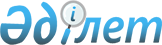 О проекте Закона Республики Казахстан "О ратификации Протокола о внесении изменений в Договор о Евразийском экономическом союзе от 29 мая 2014 года"Постановление Правительства Республики Казахстан от 18 мая 2018 года № 279
      Правительство Республики Казахстан ПОСТАНОВЛЯЕТ:
      внести на рассмотрение Мажилиса Парламента Республики Казахстан проект Закона Республики Казахстан "О ратификации Протокола о внесении изменения в Договор о Евразийском экономическом союзе от 29 мая 2014 года".
      Проект ЗАКОН
РЕСПУБЛИКИ КАЗАХСТАН О ратификации Протокола о внесении изменения в Договор о
Евразийском экономическом союзе от 29 мая 2014 года
      Ратифицировать Протокол о внесении изменения в Договор о Евразийском экономическом союзе от 29 мая 2014 года, совершенный в Москве 15 марта 2018 года.
					© 2012. РГП на ПХВ «Институт законодательства и правовой информации Республики Казахстан» Министерства юстиции Республики Казахстан
				
      Премьер-Министр
Республики Казахстан

 Б. Сагинтаев

      Президент
Республики Казахстан
